		Accord		Concernant l’adoption de Règlements techniques harmonisés de l’ONU applicables aux véhicules à roues et aux équipements et pièces susceptibles d’être montés ou utilisés sur les véhicules à roues 
et les conditions de reconnaissance réciproque des homologations délivrées conformément à ces Règlements*(Révision 3, comprenant les amendements entrés en vigueur le 14 septembre 2017)_______________		Additif 128 − Règlement ONU no 129		Amendement 10Complément 9 à la version originale du Règlement − Date d’entrée en vigueur : 
11 janvier 2020		Prescriptions uniformes relatives à l’homologation des dispositifs améliorés de retenue pour enfants utilisés à bord 
des véhicules automobilesLe présent document est communiqué uniquement à titre d’information. Le texte authentique, juridiquement contraignant, est celui du document ECE/TRANS/WP.29/2019/37.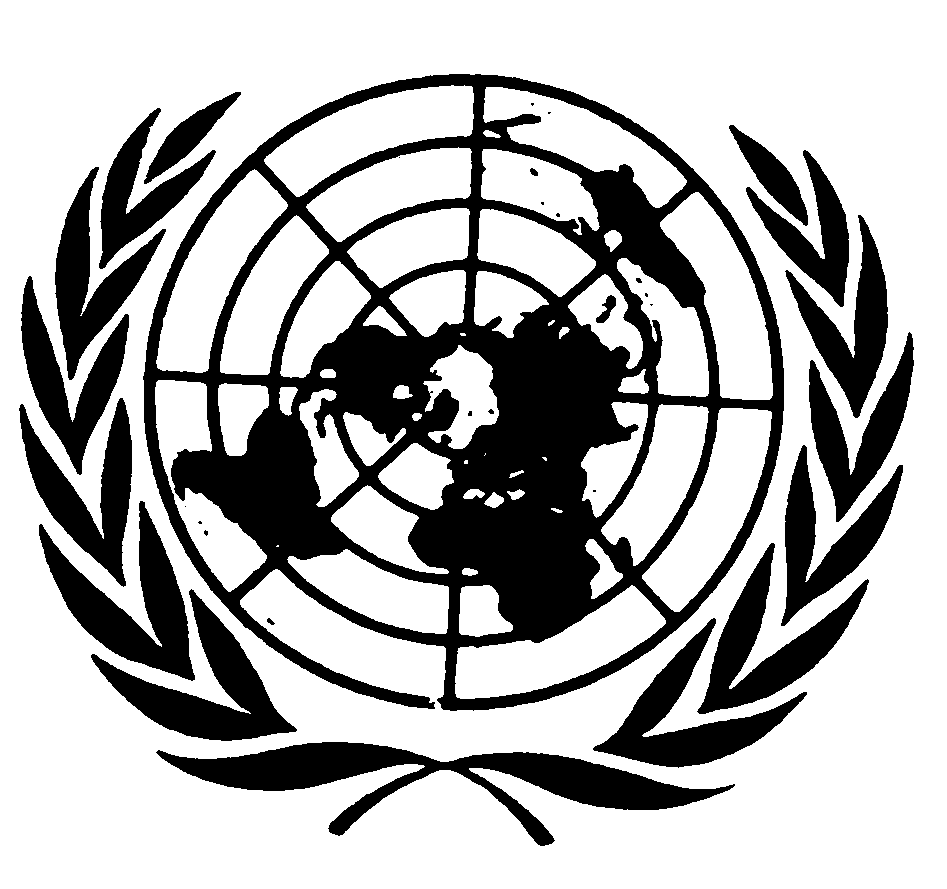 Paragraphe 4.5, modifier comme suit :« 4.5	Les dispositifs améliorés de retenue pour enfants intégraux pouvant être utilisés face vers l’avant et face vers l’arrière doivent porter de façon permanente sur la partie où l’enfant est installé l’étiquette illustrée ci-après. Cette étiquette doit être visible par toute personne installant le dispositif amélioré de retenue dans un véhicule.Le fabricant est autorisé à inscrire la mention « mois » sur l’étiquette pour expliquer la signification de la lettre « M ». La mention « mois » doit être libellée dans la langue communément parlée dans le pays où le dispositif est vendu. L’inscription en plusieurs langues est permise.Dimensions minimales de l’étiquette : 40 × 40 mm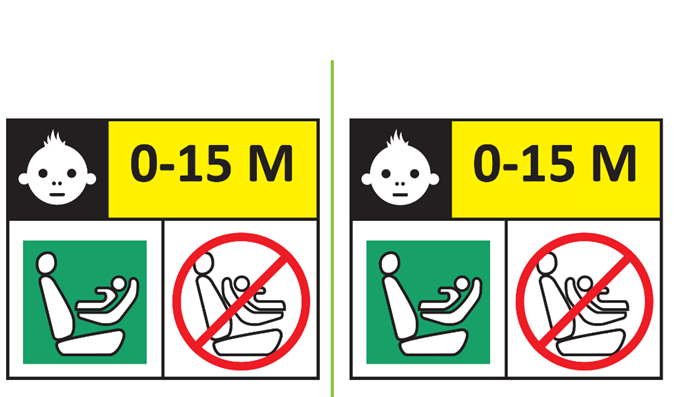 Les dispositifs améliorés de retenue pour enfants intégraux pouvant être utilisés uniquement face vers l’avant doivent porter de façon permanente sur la partie où l’enfant est installé l’étiquette illustrée ci-après. Cette étiquette doit être visible par toute personne installant le dispositif amélioré de retenue dans un véhicule.Le fabricant est autorisé à inscrire la mention « mois » sur l’étiquette pour expliquer la signification de la lettre « M ». La mention « mois » doit être libellée dans la langue communément parlée dans le pays où le dispositif est vendu. L’inscription en plusieurs langues est permise.Dimensions minimales de l’étiquette : 40 × 40 mm».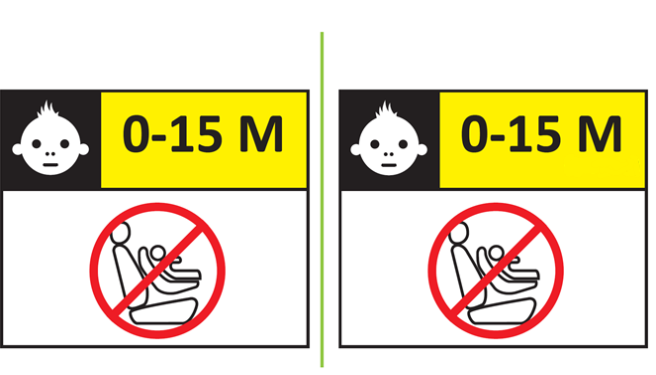 Paragraphe 6.6.4.4.1.1, lire :« 6.6.4.4.1.1	Dispositifs améliorés de retenue pour enfants faisant face vers l’avantDéplacement de la tête : aucune partie de la tête du mannequin ne doit franchir les plans BA, DA ou DE, tels qu’ils sont définis à la figure 1 ci-dessous. Cependant, la tête du mannequin peut franchir le plan DE si une partie du dispositif de retenue, c’est-à-dire le repose-tête ou le dossier, derrière la tête du mannequin, se trouve à l’endroit où la tête franchit ledit plan.Cette constatation doit intervenir dans les 300 ms qui suivent le choc ou lorsque le mannequin s’immobilise définitivement, si cette immobilisation survient avant. ».Paragraphe 14.3.3, lire :« 14.3.3	Sur les dispositifs améliorés de retenue pour enfants intégraux faisant face vers l’avant, les renseignements ci-dessous doivent être indiqués de façon clairement visible à l’extérieur de l’emballage :Sur les dispositifs améliorés de retenue pour enfants intégraux pouvant être utilisés face vers l’avant et face vers l’arrière, les renseignements ci-dessous doivent être indiqués de façon clairement visible à l’extérieur de l’emballage : ».E/ECE/324/Rev.2/Add.128/Amend.10−E/ECE/TRANS/505/Rev.2/Add.128/Amend.10E/ECE/324/Rev.2/Add.128/Amend.10−E/ECE/TRANS/505/Rev.2/Add.128/Amend.1029 janvier 2020